	MEDICATION ADMINISTRATION CHART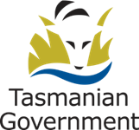 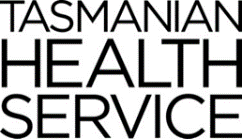 Buprenorphine (SUBLOCADE® injection)Please complete fields below or affix pharmacy labelPlease complete fields below or affix patient labelPharmacy:Family Name:Address:Given Name(s):Phone:Patient ID:Fax:Date of BirthGender:	Year:Doctor:Date(d/m/y)Rx Dose (mg)Duration (monthly/weekly/top-up)Pharmacist SignatureTimeInjection next due (d/m/y)Notes/Rx ExpiryPaidClient’s SignatureEND OF SHEET SUMMARY (for payment)END OF SHEET SUMMARY (for payment)Patient status (please tick):Patient status (please tick):□  Ongoing patient□  Ongoing patient□  New patient□  New patient□  Ceased dosingTotal no. doses June:Last dose June:Last dose June:Total no. doses NovemberTotal no. doses NovemberLast dose NovemberLast dose NovemberPharmacist signature:Pharmacist signature:mgmgmgmg